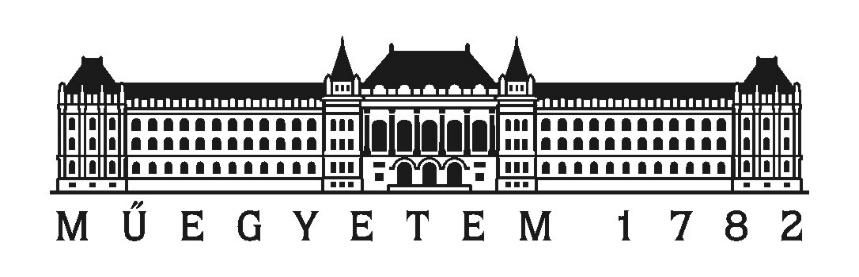 [DOLGOZATTÍPUS MEGNEVEZÉSE [Stílus megnevezése: „Dolgozattípus”][Szerző Neve - [Stílus megnevezése: „Szerző-Év”]][Évszám- [Stílus megnevezése: „Szerző-Év”]]Budapesti Műszaki és Gazdaságtudományi EgyetemGazdaság- és Társadalomtudományi Kar[szak pontos megnevezése] [alap/mester]szak[Dolgozat címe - [Stílus megnevezése: „Főcím”]][Dolgozat alcíme – használata opcionális - [Stílus megnevezése: „Alcím1”]]		Készítette: [Szerző Neve – „Szd_szerző”]		Témavezető: [Témavezető Neve – „Szd_témavez”]Budapest[Dolgozatírás éve]Absztrakt [Stílus megnevezése: „Szd_tömörítvény cím”]Az absztrakt feladata a dolgozat által feldolgozott téma, valamint a problémafelvetést követően elvégzett kutatómunka lépéseinek és az elért eredményeknek összegzése. [Stílus megnevezése: „Szd_tömörítvény”]Abstract [Stílus megnevezése: „Szd_tömörítvény cím”]The Abstract has to summarize the main features of your essay: the overall topic, unsolved questions that you would like to answer, the applied data, information and methods and finally, your main conclusions and suggestions.[Angol nyelvű kivonat készítése mesterképzésen kötelező, alapképzésen választható.][Stílus megnevezése: „Szd_tömörítvény”]Tartalomjegyzék1.	Bevezetés [Stílus megnevezése: „Szd_címsor1”]	62.	Stílusok használata	73.	[Elsőrendű fejezetcím] [Stílus megnevezése: „Szd_ címsor1”]	83.1.	[Másodrendű fejezetcím] [Stílus megnevezése: „Szd_címsor2”]	83.1.1.	[Harmadrendű fejezetcím] [Stílus megnevezése: „Szd_címsor3”]	83.2.	Ábrák	83.3.	Táblázatok	93.4.	Képletek	93.5.	Rövidítések	93.6.	Hivatkozások	94.	Összegzés	105.	Irodalomjegyzék	11Bevezetés [Stílus megnevezése: „Szd_címsor1”]Ez a fejezet bemutatja a dolgozatot olvasója számára: milyen témában, milyen céllal íródott, milyen összefüggésben kell értelmezni stb. [Stílus megnevezése: „Szd_szöveg”]Stílusok használataEbben a sablonban előre beállítottuk a dolgozatban használandó stílusokat, ezért már csak arra kell ügyelnie, hogy ezeket a megadott stílusokat használja munkája során.A 3. fejezetben a dolgozatban használható (szövegközi) stílusokra lát példát az adott stílusok megnevezésével, amelyeket a „Stílusok” közül tud kiválasztani.[Elsőrendű fejezetcím] [Stílus megnevezése: „Szd_ címsor1”][Másodrendű fejezetcím] [Stílus megnevezése: „Szd_címsor2”][Harmadrendű fejezetcím] [Stílus megnevezése: „Szd_címsor3”]A tartalomjegyzéket az Szd_címsor stílusok alapján generálja a Word a jelenlegi beállítás szerint, ezért fokozottan ügyeljen arra, hogy ezeket a stílusokat használja munkája során!Első szintű felsorolás:[felsorolás első eleme - Stílus megnevezése: „Szd_felsorolás”][felsorolás második eleme - Stílus megnevezése: „Szd_felsorolás”][felsorolás harmadik eleme - Stílus megnevezése: „Szd_felsorolás”] Második szintű felsorolás:[2. szintű felsorolás 1. eleme - Stílus megnevezése: „Szd_felsorolás2”][2. szintű felsorolás 2. eleme - Stílus megnevezése: „Szd_felsorolás2”][2. szintű felsorolás 3. eleme - Stílus megnevezése: „Szd_felsorolás2”] ÁbrákAz ábrát középre kell rendezni. Az ábra feliratának minden esetben az ábra alatt kell elhelyezkednie. A Képaláírás stílus után (az Enter leütését követően) automatikusan az „Szd_ábra forrás” stílus következik. Az ábráknál csak abban az esetben kell forrást megadni, ha nem saját ábráról van szó.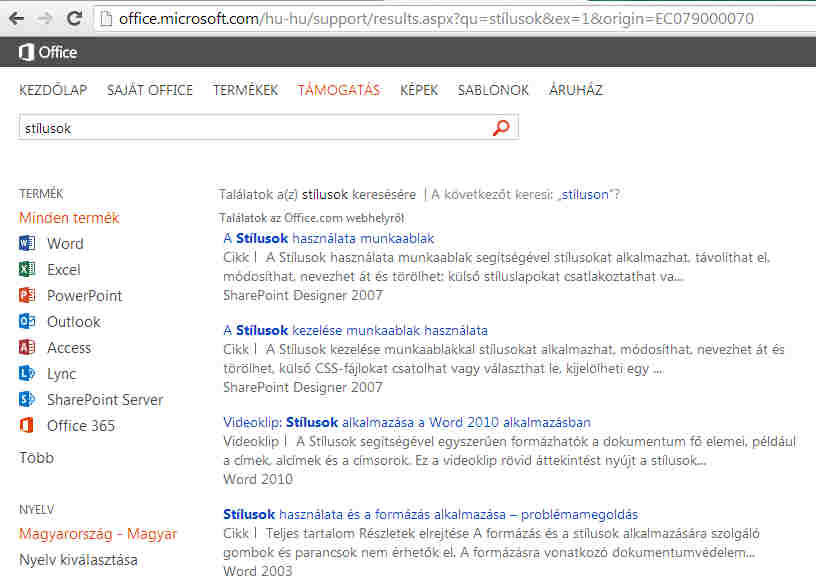 1. ábra: Microsoft Office Támogatás [Stílus megnevezése: Szd_ábra cím]Forrás: [szabályos hivatkozás] [Stílus megnevezése: Szd_ábra forrás]TáblázatokA táblázatokat szintén középre rendezve kell a szövegbe illeszteni. Táblázatok esetében a cím és a forrásmegjelölés az objektum felett található. Táblázatok esetén is csak akkor kell a forrást feltüntetni, amennyiben nem saját forrásról van szó, a máshonnan átvett táblázatoknál azonban pontosan meg kell jelölni a forrást.1. táblázat: [ide kerül a táblázat címe] [Stílus megnevezése: Szd_táblázat cím]Forrás: [pontos forrásmegjelölés] [Stílus megnevezése: Szd_táblázat forrás]KépletekA dolgozatban használt képleteket a Word egyenletszerkesztőjével kell elkészítenie. A betűméretet a szöveghez kell igazítani. Minden képletet egyedi sorszámmal lásson el a jobb oldalon, a szövegtörzsben ezzel a sorszámmal hivatkozzon az egyenletre! A képletben szereplő változókat mindig definiálni kell. A képletben alkalmazott változókat a szövegtörzsben mindig dőlt betűkkel kell írni, így válik megkülönböztethetővé egyéb karakterektől. Például:ahol N a nyereség, F a fedezet, míg Kf a fix költség.RövidítésekA dolgozatban használt rövidítéseket az első alkalommal minden esetben ki kell írni teljes terjedelmében, és a rövidítést utána zárójelben szerepeltetjük, mindezek után a rövidítés zárójel nélkül alkalmazható a dolgozat szövegtörzsében. Betűtípusa megegyezik az egyszerű dolgozatszöveggel, tehát az Szd_szöveg stílust kell alkalmazni. A következőkben példát lát a rövidítésre: tőkejavak árazódási modellje (capital asset pricing modell, CAPM)HivatkozásokA dolgozat szövegtörzsében lévő hivatkozások forrásai minden esetben meg kell, hogy jelenjenek a dolgozat utolsó fejezetét képező Irodalomjegyzékben is. A Budapesti Műszaki és Gazdaságtudományi Egyetem Etikai Kódexe (https://www.vik.bme.hu/szabalyzatok/107.html) a Hallgatókra vonatkozó etikai normák 5. fejezetben az alábbiak szerint rendelkezik:„Munkája során saját kutatási eredményeit közölje, az idegen forrásokat az elvárásoknak megfelelő formában és annak szabályai szerint jelölje meg, az idézetek, források helyét pontosan adja meg. A hallgatónak a munkájához felhasznált forrást meg kell jelölni, ha − valaki más írott vagy szóbeli közleményéből akár csak egy rövid részt is szó szerint idéz. − Valaki más írott vagy szóbeli közleményéből szabadon összefoglalva idéz, parafrazál. − Valaki más valamely gondolatát, véleményét, elméletét (modelljét stb.) felhasználja. − Valaki más által megállapított tényt, statisztikai adatot vagy illusztrációt felhasznál. Ha a hallgató eredményeket valódi személyes munka nélkül állít elő, vagy saját, vagy valaki más munkájának eredményeit meghamisítja; írott vagy szóbeli megnyilatkozásaiban bárki más gondolatát, állítását vagy azok megfogalmazását felhasználva a forrás feltüntetését – az oktató által megkívánt vagy az adott szakterület publikációs szokásainak megfelelő formában – elmulasztja, és így azt a sajátjának tünteti fel, a becsületes és tisztességes szakmai tevékenységre vonatkozó normát szegi meg, és plágiumot követ el.Etikai vétség, ha valakinek tudomására jut egy plágium elkövetése, és nem kísérli meg a tisztázást, szükség esetén az etikai eljárás megindítását.” A hivatkozások stílusára vonatkozóan a Harvard Hivatkozási Rendszer előírásai mérvadóak. Összegzés[Az összegzésben az eredmények elemző bemutatása történik meg. Itt szükséges röviden összefoglalni az elért eredményeket a kitűzött célokkal összehasonlítva.] Irodalomjegyzék[Itt kell felsorolnia – betűrendbe szedve –  minden olyan forrásmunkát, amelyet a dolgozat elkészítésénél felhasznált, és amelyekre a szövegben hivatkozott. Az irodalomjegyzék formátumával kapcsolatban is kövesse a Harvard szisztémát.[Az irodalomjegyzékhez használt stílus megnevezése: Szd_Irodalomjegyzék] ,